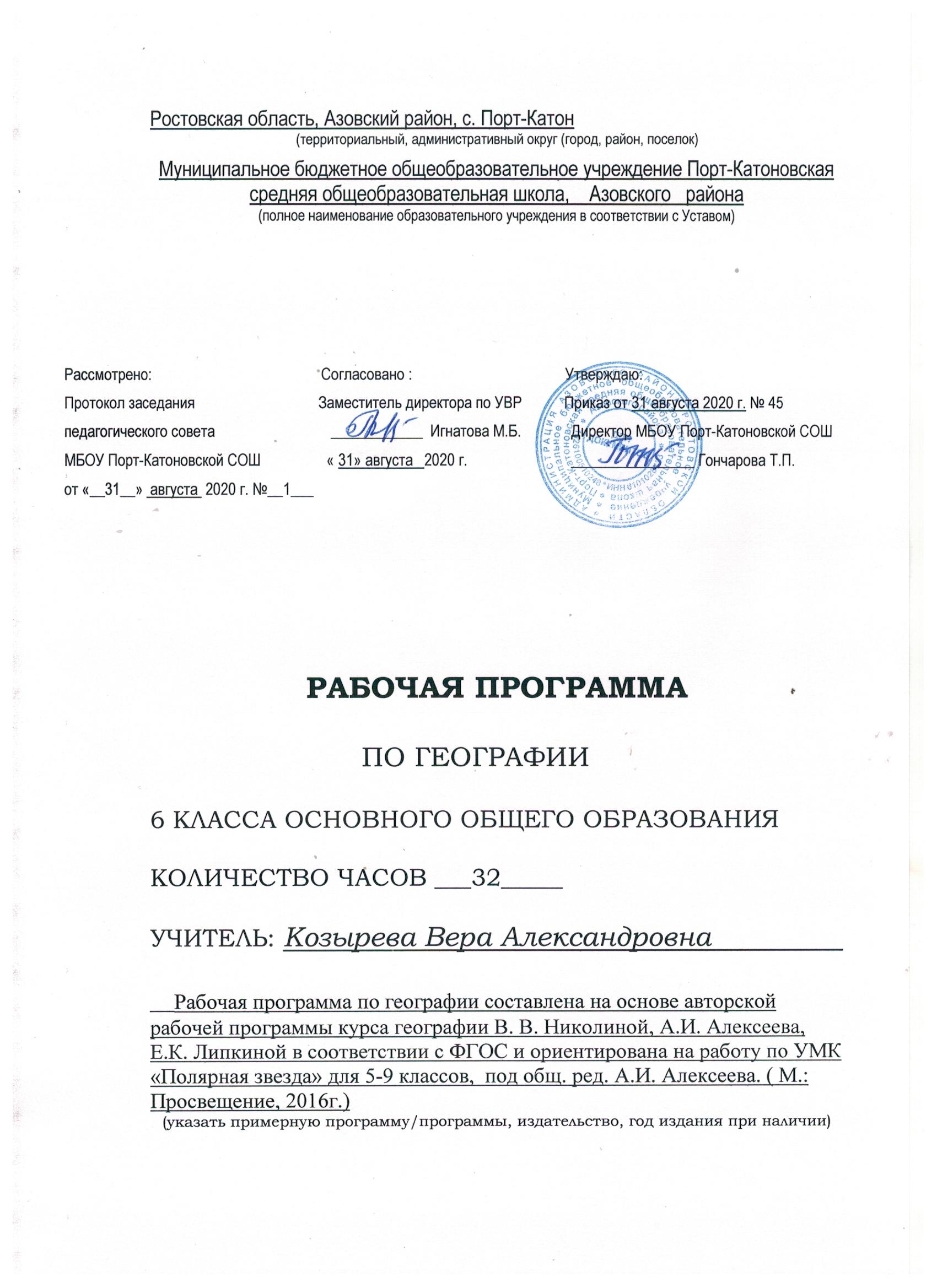 Рабочая программа по географии для обучающихся 6 класса                    Раздел 1. Пояснительная записка.       География в основной школе формирует у обучающихся систему комплексных социально ориентированных знаний о Земле как планете людей, об основных закономерностях развития природы, о размещении населения и хозяйства, проблемах взаимодействия природы и общества, о географических подходах  к устойчивому развитию территорий.Рабочая программа составлена в соответствии с нормативно-правовыми документами:             1.  Федеральный Закон  «Об образовании в Российской Федерации» (от 29.12.2012  № 273-ФЗ)             2. Федеральный закон от 01.12.2007 № 309(ред.от 23.07.2013) О внесении изменений в отдельные законодательные акты Российской Федерации в части изменения и структуры Государственного образовательного стандарта».             3. Постановление Главного государственного санитарного врача РФ от 29.12.2010 № 189 «Об утверждении СанПиН 2.4.2.2821-10 «Санитарно-эпидемиологические требования к условиям и организации обучения в общеобразовательных учреждениях»              4. Приказ МО и Н РФ от 05.03.2004 г. №1089 «Об утверждении федерального компонента государственных   образовательных стандартов начального общего, основного общего и среднего (полного) общего образования»;            5.  Письмо МО и Н РФ от 7.07.2005г. №03-1263 «О Примерных программах по учебным предметам федерального базисного учебного плана»            6. Приказ Минобрнауки России от 10.11.2011 № 2643 «О внесении изменений в Федеральный компонент государственных образовательных стандартов начального общего, основного общего и среднего (полного) общего образования, утверждённый приказом Министерства Образования Российской федерации от 05.03.2004 №1089»          7. Программа курса «Наш край родной – Азовский район»  6 класс;          8. План МБОУ Порт-Катоновской СОШ на 2020-2021 учебный год.     Главной целью школьного образования является развитие ребенка как компетентной личности путем включения его в различные виды ценностной человеческой деятельности: учеба, познание, коммуникация, профессионально-трудовой выбор, личностное саморазвитие, ценностные ориентации, поиск смыслов жизнедеятельности. С этих позиций обучение рассматривается как процесс овладения не только определенной суммой знаний и системой соответствующих умений и навыков, но и как процесс овладения компетенциями. Это определило цели задачи  изучения географии в школе:

— формирование системы географических знаний как компонента научной картины мира;
— формирование целостного географического образа планеты Земля на разных его уровнях;
— понимание особенностей взаимодействия человека и природы на современном этапе его развития с учётом исторических факторов;
— формирование системы интеллектуальных, практических, универсальных учебных, оценочных, коммуникативных умений, обеспечивающих безопасное, социально и экологически целесообразное поведение в окружающей среде;
— формирование общечеловеческих ценностей, связанных с пониманием значимости географического пространства для человека, с заботой о сохранении окружающей среды для жизни на Земле;
— формирование опыта ориентирования в географическом пространстве с помощью различных способов (план, карта, приборы, объекты природы и др.);— выработка у обучающихся понимания общественной потребности в географических знаниях, а также формирование у них отношения к географии как возможной области будущей практической деятельности.На основании требований Государственного образовательного стандарта в содержании рабочей программы предполагается реализовать актуальные в настоящее время компетентностный, личностно-ориентированный, деятельностный подходы, которые определяют задачи обучения:-   способствовать формированию географического мышления школьников, развитию свободно и творчески мыслящей личности; -  передать учащимся сумму систематических знаний по географии, овладение которыми поможет им ориентироваться в современном мире; - способствовать развитию творческих исследовательских способностей учащихся, целенаправленно удовлетворять и развивать их образовательные потребности в исследовании и преобразовании окружающей среды;-  создать основу для патриотизма и любви к своей стране, родному краю;- формировать у школьников навыки общей и повседневной географической культуры, приучать их к выполнению основных правил поведения в природе.-  овладение способами деятельностей: познавательной, информационно-коммуникативной, рефлексивной. -освоение компетенций: ключевых, общепредметных и предметных (коммуникативной, учебно-познавательной и рефлексивной). В 6 классе на изучение предмета отводится 1 час в неделю (35 недель). Программа будет пройдена  за 32 часа в связи с праздничными днями 8 марта, 3 мая, 10 мая.Раздел  2.     Содержание курса географииВведение (1 час)            Ориентирование в информационном поле учебно-методического комплекта. Повторение правил работы с учебником и используемыми компонентами УМК. Обучение приёмам работы по ведению дневника наблюдений за погодой. Выбор формы дневника погоды и способов его ведения.Гидросфера — водная оболочка Земли (13 часов) Вода на Земле. Части гидросферы. Мировой круговорот воды. Океаны. Части Мирового океана. Методы изучения морских глубин. Свойства вод Мирового океана. Движение воды в Океане. Использование карт для определения географического положения морей и океанов, глубин, направлений морских течений, свойств воды. Роль Мирового океана в формировании климатов Земли. Минеральные и органические ресурсы Океана, их значение и хозяйственное использование. Морской транспорт, порты, каналы. Источники загрязнения вод Океана, меры по сохранению качества вод и органического мира.Воды суши. Реки Земли — их общие черты и различия. Речная система. Питание и режим рек. Озёра, водохранилища, болота. Использование карт для определения географического положения водных объектов, частей речных систем, границ и площади водосборных бассейнов, направления течения рек. Значение поверхностных вод для человека, их рациональное использование.Происхождение и виды подземных вод, возможности их использования человеком. Зависимость уровня грунтовых вод от климата, характера поверхности, особенностей горных пород. Минеральные воды.Ледники — главные аккумуляторы пресной воды на Земле. Покровные и горные ледники, многолетняя мерзлота: географическое распространение, воздействие на хозяйственную деятельность.Человек и гидросфера. Источники пресной воды на Земле, проблемы, связанные с ограниченными запасами пресной воды на Земле, и пути их решения. Неблагоприятные и опасные явления в гидросфере. Меры предупреждения опасных явлений и борьбы с ними, правила обеспечения личной безопасности.Практикум. 1. Описание реки и озера по плану. 2. Обозначение на контурной карте крупнейших рек и озер мира. 3. На примере местной реки, озера установление связи гидросферы с другими оболочками Земли. 4. Анализ интересных фактов о гидросфере, собранных в различных источниках (газеты, журналы, Интернет), и написание аннотации по одному из источников информации.Атмосфера — воздушная оболочка Земли (11 часов)Атмосфера. Состав атмосферы, её структура. Значение атмосферы для жизни на Земле. Нагревание атмосферы, температура воздуха, распределение тепла на Земле. Суточные и годовые колебания температуры воздуха. Средние температуры. Изменение температуры с высотой.Влага в атмосфере. Облачность, её влияние на погоду. Атмосферные осадки, их виды, условия образования. Распределение влаги на поверхности Земли. Влияние атмосферных осадков на жизнь и деятельность человека.Атмосферное давление, ветры. Изменение атмосферного давления с высотой. Направление и сила ветра. Роза ветров. Постоянные ветры Земли. Типы воздушных масс; условия их формирования и свойства.Погода и климат. Элементы погоды, способы их измерения, метеорологические приборы и инструменты. Наблюдения за погодой. Измерения элементов погоды с помощью приборов. Построение графиков изменения температуры и облачности, розы ветров; выделение преобладающих типов погоды за период наблюдения. Решение практических задач на определение изменений температуры и давления воздуха с высотой, влажности воздуха. Чтение карт погоды. Прогнозы погоды. Климат и климатические пояса.Человек и атмосфера. Стихийные явления в атмосфере, их характеристика и правила обеспечения личной безопасности. Пути сохранения качества воздушной среды. Адаптация человека к климатическим условиям местности. Особенности жизни в экстремальных климатических условиях.Практикум. 1. Наблюдения за погодой. Составление и анализ календаря погоды. 2. Определение среднесуточной температуры воздуха на основании показаний термометра. 3. Построение и анализ розы ветров. 4. Характеристика климата своей местности; его влияние на жизнь и хозяйственную деятельность людей. 5. Анализ погоды на ближайшие два-три дня.Биосфера – живая оболочка Земли (3 часа)Разнообразие растительного и животного мира Земли. Особенности распространения живых организмов на суше и в Мировом океане. Границы биосферы и взаимодействие компонентов природы. Приспособление живых организмов к среде обитания. Биологический круговорот. Роль биосферы. Широтная зональность и высотная поясность в растительном и животном мире. Почва как особое природное образование. Состав почв, взаимодействие живого и неживого в почве, образование гумуса. Строение и разнообразие почв. Главные факторы (условия) почвообразования, основные зональные типы почв. Плодородие почв, пути его повышения. Роль человека и его хозяйственной деятельности в сохранении и улучшении почв.Человек и биосфера. Влияние человека на биосферу. Охрана растительного и животного мира Земли. Наблюдения за растительностью и животным миром как способ определения качества окружающей среды.Практикум. 1. Составление схемы взаимодействия оболочек Земли. 2. Описание одного растения или животного своей местности.Географическая оболочка (3 часа)Строение, свойства и закономерности географической оболочки, взаимосвязи между её составными частями. Территориальные комплексы: природные, природно-антропогенные. Географическая оболочка — крупнейший природный комплекс Земли. Широтная зональность и высотная поясность. Природные зоны Земли. Особенности взаимодействия компонентов природы и хозяйственной деятельности человека в разных природных зонах. Географическая оболочка как окружающая человека среда.                                          Донской край(1 час) Подготовка сообщения на тему «Приспособленность людей к жизни в различных природных зонах». 2. Моделирование возможных преобразований на участке культурного ландшафта своей местности с целью повышения качества жизни населения Донского края.Раздел 3. Результаты освоения географии 6 классаЛичностными результатами изучения предмета «География» являются следующие:воспитание российской гражданской идентичности, патриотизма, любви и уважения к Отечеству, чувства гордости за свою Родину, прошлое и настоящее многонационального народа России; осознание своей этнической принадлежности, знание языка культуры своего народа, своего края, общемирового культурного наследия; усвоение традиционных ценностей многонационального российского общества; воспитание чувства долга перед Родиной;формирование целостного мировоззрения, соответствующего современному уровню развития науки и общественной практики, а также социальному, культурному, языковому и духовному многообразию;формирование ответственного отношения к учению, готовности и способности к саморазвитию и самообразованию на основе мотивации к обучению и познанию, выбору профессионального образования на основе информации о существующих профессиях и личных профессиональных предпочтений, осознанному построению траектории с учетом устойчивых познавательных интересов;формирование познавательной и информационной культуры, в том числе развитие навыков самостоятельной работы с учебными пособиями, книгами, доступными инструментами и техническими средствами информационных технологий;формирование толерантности как нормы осознанного и доброжелательного отношения к другому человеку, его мнению, мировоззрению, культуре, вере, гражданской позиции; к истории, культуре, религии, традициям, языкам, ценностям народов России и мира;освоение социальных норм и правил поведения в группах и сообществах, заданных институтами социализации соответственно возрастному статусу обучающихся, а также во взрослых сообществах; формирование основ социально-критического мышления; участие в школьном самоуправлении и общественной жизни в пределах возрастных компетенций с учетом региональных, этнокультурных, социальных и экономических особенностей;развитие морального сознания и компетентности в решении моральных проблем на основе личного выбора; формирование нравственных чувств и нравственного поведения, осознанного и ответственного отношения к собственным поступкам;формирование коммуникативной компетентности в образовательной, общественно полезной, учебно-исследовательской творческой и других видах деятельности;формирование ценности здорового и безопасного образа жизни, усвоение правил индивидуального и коллективного безопасного поведения в чрезвычайных ситуациях, угрожающих жизни и здоровью людей;формирование основ экологического сознания на основе признания ценности жизни во всех ее проявлениях и необходимости  ответственного, бережного отношения к окружающей среде;осознание важности семьи в жизни человека и общества, принятие ценности семейной жизни, уважительное и заботливое отношение к членам своей семьи;развитие эстетического сознания через освоение художественного наследия народов России и мира, творческой деятельности эстетического характера.Метапредметным  результатом  изучения  курса «География»  является   формирование универсальных учебных действий (УУД).Регулятивные УУД:самостоятельно приобретать  новые знания и практические умения;управлять своей познавательной деятельностью;организовывать свою деятельность;определять  цели и задачи учебной деятельности;самостоятельно обнаруживать и формулировать учебную проблему;выдвигать версии решения проблемы;составлять индивидуально или в группе план решения проблемы (выполнения проекта);выбирать средства достижения цели  и применять их на практике;оценивать достигнутые результаты.Познавательные УУД:анализировать, структурировать информацию, факты и явления;выявлять причины и следствия простых явлений;осуществлять сравнение и классификацию, самостоятельно выбирая критерии для указанных логических операций;строить логическое рассуждение, включающее установление причинно-следственных связей;создавать схематические модели с выделением существенных характеристик объекта;составлять тезисы, простые и сложные планы изученного текста;преобразовывать информацию из одного вида в другой (таблицу в текст и т. п.); определять возможные источники необходимых сведений, производить поиск информации, анализировать и оценивать ее достоверность;представлять собранную информацию в виде выступления или презентации.Коммуникативные УУД:самостоятельно организовывать учебное взаимодействие в группе  (определять общие цели, распределять роли, договариваться друг с другом);в дискуссии уметь выдвинуть аргументы и контраргументы;адекватно использовать речевые средства для дискуссии и аргументации своей позиции;учиться критично относиться к своему мнению, с достоинством признавать ошибочность и корректировать его;понимая позицию другого, различать в его речи: мнение (точку зрения), доказательство (аргументы), факты (гипотезы, аксиомы, теории);уметь взглянуть на ситуацию с иной позиции и договариваться с людьми иных позиций.Предметным результатом изучения курса «География» является сформированность следующих  умений:объяснять, для чего изучают географию;использовать различные источники географической информации (картографические, статистические, текстовые, видео- и фотоизображения, компьютерные базы данных) для поиска и извлечения информации при решении учебных и практико-ориентированных задач;анализировать, обобщать, интерпретировать географическую информацию;по результатам наблюдений (в том числе инструментальных) находить и формулировать зависимости и закономерности;составлять описание географических объектов, процессов и явлений с использованием разных источников географической информации;строить простые планы местности;моделировать географические объекты и явления с помощью компьютерных программ;создавать письменные тексты и устные сообщения о географических явлениях на основе нескольких источников информации;называть отличия в изучении Земли с помощью географии по сравнению с другими науками;называть основные способы изучения Земли в прошлом и в настоящее время;показывать по карте маршруты и называть результаты географических открытий и путешествий;описывать уникальные особенности Земли как планеты;ориентироваться на местности при помощи компаса, карты, местных признаков;называть и показывать по карте основные географические объекты;наносить на контурную карту и правильно подписывать географические объекты;приводить примеры форм рельефа суши и дна океана;приводить примеры объектов гидросферы Земли;объяснять значение ключевых понятий и терминов.Раздел 4.  Тематическое планирование.№                            Раздел, темаКол-вочасов1Введение 12Гидросфера — водная оболочка Земли133Атмосфера — воздушная оболочка Земли 114Биосфера – живая оболочка Земли 35Географическая оболочка 36Донской край1Итого32